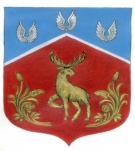 Администрация муниципального образования Громовское сельское поселениемуниципального образования Приозерский муниципальный районЛенинградской областиР А С П О Р Я Ж Е Н И ЕОт 24 июня 2014 года                                  № 63-рВ связи с подготовкой и проведением выборов в местный Совет депутатов1. Предоставить место для  проведения встреч кандидатов в депутаты с избирателями п.Громово – здание Дома культуры, ул.Центральная, д.15;п.ст.Громово – помещение Центра досуга, ул.Строителей, д.9г;2. Разрешить размещать предвыборные агитационные материалы:п.Громово – информационный стенд у здания администрации МО Громовское сельское поселение, ул.Центральная, д.12в;п.ст.Громово - информационный стенд у здания торгового центра, ул.Строителей, д.19;п.Владимировка - информационный стенд у детской площадки, ул.Ладожская;п.Красноармейский - информационный стенд у магазина ИП Попов Ю.В., ул.Комсомольская, д.26;п.Портовое - информационный стенд у магазина ИП Иванова Т.Г., ул.Большая, д.25;п.Яблоновка - информационный стенд у магазина ИП Бобров П.А., ул.Центральная, д.17;п.Приладожское - информационный стенд у остановки, ул.Центральная;п.Черемухино - информационный стенд  у здания офиса ЦНИИ «Электроприбор», ул.Ладожская, д.11;Глава администрации:                                                         Л.Ф.Иванова Исп.Горюнова О.Н. – тел.99-447Разослано: 2 – в дело, 1 – прокуратура.О предоставлении помещений для проведения встреч зарегистрированных кандидатов в депутаты с избирателями и о предоставлении мест для размещения агитационных материалов по выборам депутатов